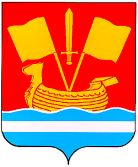 АДМИНИСТРАЦИЯ КИРОВСКОГО МУНИЦИПАЛЬНОГО РАЙОНА ЛЕНИНГРАДСКОЙ ОБЛАСТИП О С Т А Н О В Л Е Н И Еот 04 июня 2018 года № 1259Об утверждении Положения о порядке осуществления муниципального земельного контроля  за использованием земель на территории  Кировского муниципального района Ленинградской областиВ соответствии со ст.72  Земельного кодекса Российской Федерации,  Федеральным законом  от 06.10.2003 г.   № 131-ФЗ "Об общих принципах организации местного самоуправления в Российской Федерации",  Уставом Кировского муниципального района Ленинградской области, соглашениями о   передаче полномочий  с  администрациями городских и сельских поселений  Кировского муниципального района  Ленинградской области (далее -Соглашения):    1. Утвердить Положение о порядке осуществления муниципального земельного контроля за использованием земель на территории Кировского муниципального района Ленинградской области  согласно приложению.2. Контроль за исполнением настоящего постановления возложить на заместителя главы администрации по общим вопросам. 3. Настоящее постановление вступает в силу после  официального опубликования.Глава  администрации                                                                      А.П. Витько                                 УТВЕРЖДЕНОпостановлением  администрацииКировского муниципального районаЛенинградской областиот 04 июня 2018г. № 1259(приложение)ПОЛОЖЕНИЕО ПОРЯДКЕ ОСУЩЕСТВЛЕНИЯ МУНИЦИПАЛЬНОГО ЗЕМЕЛЬНОГО КОНТРОЛЯ   ЗА  ИСПОЛЬЗОВАНИЕМ  ЗЕМЕЛЬ НА ТЕРРИТОРИИ   КИРОВСКОГО МУНИЦИПАЛЬНОГО РАЙОНА ЛЕНИНГРАДСКОЙ ОБЛАСТИОбщие положения. Настоящее Положение разработано  в  соответствии  с   Земельным кодексом Российской Федерации,   Кодексом  Российской Федерации об административных правонарушениях,  Федеральным законом  от 06.10.2003 г.   №131-ФЗ «Об общих принципах организации местного самоуправления в Российской Федерации», Федеральным законом от 26.12.2008г. №294-ФЗ «О защите  прав юридических лиц  и индивидуальных предпринимателей при  осуществлении  государственного контроля (надзора) и муниципального контроля»,   постановлением Правительства   Российской Федерации  от 26.12.2014г. №1515 «Об утверждении Правил взаимодействия  федеральных органов исполнительной власти, осуществляющих государственный земельный надзор, с органами, осуществляющими муниципальный земельный контроль»,  постановлением Правительства   Российской Федерации  от 02.01.2015г. №1  «Об утверждении Положения о государственном  земельном надзоре», постановлением Правительства   Российской Федерации    от 18.04.2016г. №323 «О направлении  запроса и получении на безвозмездной основе, в том числе в электронной форме, документов и (или) информации органами государственного контроля (надзора), органами муниципального контроля при организации и проведении проверок от иных  государственных органов, органов местного  самоуправления либо подведомственных государственным органам или органам  местного самоуправления  организаций, в распоряжении  которых находятся эти документы и (или) информация, в рамках межведомственного  информационного взаимодействия»,  постановлением Правительства   Российской Федерации от 10.02.2017г. №166 «Об утверждении правил о недопустимости нарушения обязательных требований, подачи юридическим лицом, индивидуальным предпринимателем возражений на такое предостережение и их рассмотрения, уведомления об исполнении такого предостережения», постановлением Правительства   Российской Федерации от 30.06.2010г. №489 «Об утверждении Правил подготовки органами государственного контроля (надзора) и органами муниципального контроля ежегодных планов проведения плановых проверок юридических лиц и индивидуальных предпринимателей»,  распоряжением  Правительства   Российской Федерации  от 19.04.2016г. №724-р,   областным законом от 01.08.2017 г.  №60–оз «О порядке осуществления муниципального земельного контроля на территории Ленинградской области», постановлением Правительства Ленинградской области от 20.11.2017г.  №481 «Об утверждении  Типовых форм документов, применяемых должностными лицами органов местного самоуправления Ленинградской области при осуществлении муниципального земельного контроля на территории Ленинградской области», приказом Министерства экономического развития Российской Федерации  от 30.04.2009г.  №141 «О реализации положений Федерального закона «О защите  прав юридических лиц  и индивидуальных предпринимателей при  осуществлении  государственного контроля (надзора) и муниципального контроля», Уставом Кировского муниципального района Ленинградской области,  Положением об отделе муниципального земельного контроля  администрации Кировского муниципального района Ленинградской области   от 01.11.2017г,   утвержденного главой администрации Кировского муниципального района Ленинградской области,  определяет порядок осуществления администрацией Кировского муниципального района Ленинградской области (далее- Администрация) муниципального земельного контроля (далее-МЗК)  за использованием  земель на территориях городских и сельских поселений, передавших полномочия  Кировскому муниципальному району Ленинградской области (далее- территория, территория Кировского муниципального района),  на основании заключенных Соглашений.Положение о МЗК на территории Кировского муниципального района Ленинградской области определяет:- основные задачи,  принципы МЗК, порядок организации и осуществления МЗК;-права  и обязанности должностных лиц при проведении МЗК за использованием  земель на территории Кировского муниципального района, рациональным использованием и воспроизводством природных ресурсов,  за соблюдением органами государственной власти, органами местного самоуправления,  гражданами, юридическими лицами и индивидуальными предпринимателями (далее-проверяемые лица)  требований  земельного законодательства Российской Федерации.2. Основные цели, задачи и  принципы  муниципального  земельного  контроля.2.1. Основной целью муниципального земельного контроля является предупреждение, выявление и пресечение на территории Ленинградской области нарушений требований земельного законодательства Российской Федерации и Ленинградской области органами государственной власти Ленинградской области, органами местного самоуправления, юридическими лицами, индивидуальными предпринимателями и гражданами, за которые законодательством Российской Федерации, законодательством Ленинградской области предусмотрена административная и иная ответственность.2.2. Основными задачами муниципального земельного контроля являются обеспечение соблюдения:1) требований законодательства о недопущении самовольного занятия земельного участка или части земельного участка, в том числе использования земельного участка лицом, не имеющим предусмотренных законодательством Российской Федерации прав на указанный земельный участок;2) требований о переоформлении юридическими лицами права постоянного (бессрочного) пользования земельными участками на право аренды земельных участков или приобретении земельных участков в собственность;3) требований законодательства об использовании земельных участков по целевому назначению в соответствии с их принадлежностью к той или иной категории земель и(или) разрешенным использованием;4) требований законодательства, связанных с обязательным использованием в течение установленного срока земельных участков, предназначенных для жилищного или иного строительства, садоводства, огородничества, в указанных целях;5) требований законодательства, связанных с обязанностью по приведению земель в состояние, пригодное для использования по целевому назначению;6) требований о запрете самовольного снятия, перемещения и уничтожения почвы на участках земель сельскохозяйственного назначения, на участках земель для сельскохозяйственного использования, сформированных на территориях населенных пунктов, на участках земель иных категорий, а также порчи земель в результате нарушения правил обращения с пестицидами, агрохимикатами или иными опасными для здоровья людей и окружающей среды веществами и отходами производства и личного потребления;7) требований и обязательных мероприятий по улучшению земель и охране почв от ветровой, водной эрозии и предотвращению других процессов, ухудшающих качественное состояние земель;8) требований, связанных с обязательным использованием земельных участков из земель сельскохозяйственного назначения, расположенных за пределами границ населенных пунктов, оборот которых регламентируется Федеральным законом "Об обороте земель сельскохозяйственного назначения", только по целевому назначению;9) обязанностей по рекультивации земель при осуществлении строительных, мелиоративных, изыскательских и иных работ, в том числе работ, осуществляемых для внутрихозяйственных или собственных надобностей, а также при разработке месторождений полезных ископаемых, включая общераспространенные полезные ископаемые, и после завершения строительства, реконструкции и(или) эксплуатации объектов, не связанных с созданием лесной инфраструктуры, сноса объектов лесной инфраструктуры;10) иных требований земельного законодательства по вопросам использования и охраны земель.2.3. Принципами осуществления МЗК являются:2.3.1. Соблюдение прав и законных интересов органов государственной власти Ленинградской области, органов местного самоуправления, юридических лиц, индивидуальных предпринимателей и граждан;2.3.2. Ответственность органа, осуществляющего муниципальный земельный контроль, его должностных лиц за нарушение законодательства Российской Федерации, законодательства Ленинградской области, нормативных правовых актов органов местного самоуправления при осуществлении муниципального земельного контроля.2.4. При осуществлении муниципального земельного контроля применяются типовые формы документов.3. Лица, осуществляющие муниципальный земельный контроль.3.1. Органом муниципального земельного контроля является администрация Кировского муниципального района Ленинградской области в лице отдела муниципального земельного контроля Администрации (далее-Отдел).    3.2. Муниципальный земельный контроль  на территории  городских и сельских поселений Кировского муниципального района, передавших  полномочия на основании заключенных Соглашений,    осуществляет Отдел. 3.3. Работники Отдела непосредственно, осуществляющие функции  муниципального земельного контроля,  являются муниципальными инспекторами по использованию  земель (далее-Муниципальные инспекторы).4. Права и обязанности муниципальных инспекторов.4.1. Муниципальный инспектор имеет право:4.1.1. Посещать и проводить  в установленном порядке проверки соблюдения земельного законодательства Российской Федерации на земельных участках, находящихся  в собственности, владении, пользовании и аренде проверяемых лиц в соответствии с законодательством Российской Федерации и в установленном настоящим Положением порядке; 4.1.2. Запрашивать и получать от правообладателей земельных участков информацию и документы, необходимые для проведения проверок, в том числе документы о правах на земельные участки и расположенные на них объекты при отсутствии  таких документов в распоряжении федеральных, государственных и муниципальных органах либо подведомственных государственным органам или органам местного самоуправления, организациях. 4.1.3. Запрашивать и получать в федеральных, государственных и муниципальных органах в порядке, установленном законодательством Российской Федерации, необходимые для осуществления МЗК  сведения и материалы об использовании земельных участков на территории, документы о правах на земельные участки и расположенные на них объекты, а также сведения о лицах,  использующих земельные участки,  в том числе  в электронной форме, в рамках межведомственного информационного взаимодействия.4.1.4. Обращаться в органы внутренних дел за содействием в предотвращении или пресечении действий, препятствующих осуществлению муниципального земельного контроля, а также в установлении лиц, виновных в нарушении земельного законодательства Российской Федерации.4.1.5. Осуществлять организацию деятельности по МЗК;4.1.6. Вносить предложения о приведении муниципальных правовых актов, регулирующих вопросы использования и охраны земель, в соответствие с законодательством Российской Федерации.4.2. Муниципальный инспектор обязан:4.2.1. Выявлять, пресекать и предотвращать  нарушения требований  законодательства Российской Федерации, законодательства Ленинградской области правообладателями объектов земельных отношений, за которые законодательством Российской Федерации, законодательством Ленинградской области предусмотрена административная и иная ответственность;4.2.2. Принимать, в пределах своих полномочий,  необходимые меры по устранению выявленных нарушений требований  по использованию земель  в соответствии с земельным законодательством;4.2.3. Проводить профилактическую работу по устранению обстоятельств, способствующих совершению нарушения требований  по использованию земель  в соответствии с земельным законодательством;4.2.4. Составлять по результатам проверок участков акты с их обязательным ознакомлением правообладателей земельных участков;4.2.5. Направлять в соответствующие федеральные и региональные государственные органы материалы по выявленным нарушениям земельного законодательства, которые уполномочены решать вопросы о привлечении виновных лиц к ответственности, в соответствии с законодательством Российской Федерации;4.2.6. Направлять материалы по выявленным нарушениям требований  земельного законодательства на земельных участках, предоставленных по договорам аренды,  в соответствующие органы для принятия мер.4.2.7. Направлять предостережения о недопустимости нарушения  обязательных требований земельного законодательства, предусмотренные Федеральным законом  от  26.12.2008 № 294-ФЗ  «О защите прав юридических лиц и индивидуальных предпринимателей при осуществлении государственного контроля (надзора) и муниципального контроля».  4.2.8. Знакомить лицо, в отношении которого проведена проверка, с результатами проверки.4.2.9. Вести учет  проведенных  проверок земельных участков  в журнале проверок соблюдения земельного законодательства;4.2.10. Осуществлять запись о проведенной проверке в журнале учета проверок в случае его наличия у проверяемых лиц.5. При проведении муниципального земельного контроля муниципальные инспекторы не  вправе:5.1. Проверять выполнение обязательных требований законодательства, если такие требования не относятся к полномочиям органа муниципального земельного контроля, от имени которого действуют эти должностные лица;5.2. Требовать представления документов, информации, проб обследования проверки, если они не являются объектами проверки или не относятся к предмету проверки, а также изымать оригиналы документов;5.3.  Отбирать образцы продукции, пробы обследования объектов для проведения их исследований, испытаний, измерений без оформления протоколов об отборе указанных образцов, проб и в количестве, превышающем нормы, установленные национальными стандартами, правилами отбора образцов, проб и методами их исследований, испытаний, измерений, техническими регламентами;5.4. Распространять информацию, полученную в результате проведения проверки,  составляющую государственную, коммерческую, служебную, иную охраняемую законом тайну, за исключением случаев, предусмотренных законодательством Российской Федерации;5.5. Превышать установленные сроки проведения проверки;5.6. Требовать представления документов и(или) информации, в том числе разрешительных документов, имеющихся в распоряжении иных государственных органов, органов местного самоуправления либо подведомственных государственным органам или органам местного самоуправления, организаций, включенных в определенный Правительством Российской Федерации перечень.6. Права проверяемых лиц при проведении муниципального земельного контроля.6.1. При проведении проверки руководитель органа государственной власти Ленинградской области, органа местного самоуправления, гражданин либо их уполномоченный представитель, в отношении которых проводятся мероприятия по муниципальному земельному контролю, имеют право:6.1.1. Непосредственно присутствовать при проведении проверки, давать разъяснения по вопросам,  относящимся к предмету проверки и представлять документы (материалы) относящиеся к предмету проверки;6.1.2. Получать от органа муниципального земельного контроля, его должностных лиц информацию, которая относится к предмету проверки и предоставление которой не запрещено (не ограничено) законодательством;6.1.3. Знакомиться с результатами проверки и указывать в акте проверки о своем ознакомлении с результатами проверки, согласии или несогласии с ними, а также с отдельными действиями должностных лиц;6.1.4. Обжаловать действия (бездействие) должностных лиц, повлекшие за собой нарушение прав и законных интересов органа государственной власти Ленинградской области, органа местного самоуправления, гражданина при проведении проверки, в административном и(или) судебном порядке в соответствии с законодательством Российской Федерации.7. Планирование муниципального земельного контроля.7.1. Проверки соблюдения требований земельного законодательства проводятся в соответствии с ежегодными планами проведения проверок, утвержденными постановлением Администрации (далее - ежегодный план муниципальных проверок).7.2. Ежегодные планы муниципальных проверок разрабатываются отдельно в отношении юридических лиц, индивидуальных предпринимателей и в отношении органов государственной власти Ленинградской области, органов местного самоуправления и граждан. Основанием для включения в ежегодный план муниципальных проверок проверки в отношении земельных участков, находящихся во владении и(или) пользовании у граждан, органов государственной власти Ленинградской области, органов местного самоуправления, является истечение трех лет со дня:1) возникновения права на земельный участок;2) окончания проведения последней проверки.7.3. Изменения в ежегодный план муниципальных проверок в отношении органов государственной власти Ленинградской области, органов местного самоуправления и граждан могут быть внесены в случае:1) мотивированного представления должностного лица органа муниципального земельного контроля по итогам анализа результатов мероприятий по контролю без взаимодействия с органами государственной власти Ленинградской области, органами местного самоуправления и гражданами;2) рассмотрения или предварительной проверки поступивших в органы муниципального земельного контроля обращений и заявлений граждан, индивидуальных предпринимателей, юридических лиц, информации от органов государственной власти Ленинградской области, органов местного самоуправления, из средств массовой информации о фактах нарушения законодательства в отношении объектов земельных отношений, за которые предусмотрена административная и иная ответственность.7.4. Ежегодные планы проверок  юридических лиц и индивидуальных предпринимателей  разрабатываются в соответствии с постановлением Правительства   Российской Федерации от 30.06.2010г. №489 «Об утверждении Правил подготовки органами государственного контроля (надзора) и органами муниципального контроля ежегодных планов проведения плановых проверок юридических лиц и индивидуальных предпринимателей».7.5. Ежегодные планы муниципальных проверок  размещаются на официальном сайте Администрации в сети "Интернет".8. Порядок осуществления муниципального земельного контроля в отношении органов государственной власти Ленинградской области, органов местного самоуправления и граждан.8.1. Муниципальный земельный контроль в отношении органов государственной власти Ленинградской области, органов местного самоуправления и граждан осуществляется Муниципальным инспектором на основании распоряжения Администрации (далее-Распоряжение) в форме документарных/выездных проверок соблюдения проверяемыми лицами требований земельного законодательства.Срок проведения проверки не может превышать 30 рабочих дней.Срок проведения проверки может быть продлен не более чем на 30 рабочих дней распоряжением Администрации на основании мотивированного рапорта должностного лица (должностных лиц) органа муниципального земельного контроля, которому (которым) поручено проведение данной проверки.8.2. О проведении  проверки правообладатели земельных участков, в отношении которых проводится проверка, уведомляются Отделом не позднее трёх рабочих дней до начала её проведения  заказным почтовым отправлением с уведомлением о вручении  или другим доступным способом, в том числе  с помощью электронной почты, факсимильной и другой связи.  В случае, если проверяемые лица извещены должным образом, но отсутствует при проведении проверки, а  обращения о переносе срока проведения проверки земельного участка в орган муниципального земельного контроля  не поступило, проверка  земельного участка производится в его отсутствие по внешним границам земельного участка. 8.3. По результатам проверки оформляется Акт  проверки  в двух экземплярах,  один из которых с копиями приложений вручается проверяемым лицам либо их уполномоченным представителям под расписку об ознакомлении.В целях укрепления доказательной базы и подтверждения достоверности, полученных в ходе проверки сведений, в случае выявления достаточных данных, указывающих на наличие события нарушения земельного законодательства, к Акту проверки прилагаются: - схематический чертеж земельного участка;- обмер площади земельного участка;- фототаблица ;- иная информация, подтверждающая или опровергающая наличие нарушения земельного законодательства.При оформлении Акта проверки проверяемым лицом земельного участка или его уполномоченным представителем ставится подпись в ознакомлении либо об отказе в ознакомлении с Актом проверки. В случае отсутствия проверяемого лица или его уполномоченного представителя, а также в случае отказа проверяемого лица подписать Акт проверки  либо в случае отказа от ознакомления с Актом проверки  в Акте делается соответствующая запись. В случае невозможности вручения Акта проверки, направляется проверяемому лицу или его уполномоченному представителю, заказным почтовым отправлением с уведомлением о вручении, которое приобщается к экземпляру Акта проверки, хранящемуся в деле по проверке. Второй экземпляр Акта проверки  хранится в Отделе. 8.4. В случае выявления в ходе проведения проверки в рамках осуществления муниципального земельного контроля нарушения требований земельного законодательства, за которое законодательством Российской Федерации предусмотрена административная и иная ответственность, органы муниципального земельного контроля в течение 3 рабочих дней со дня составления акта проверки направляют копию акта проверки с указанием информации о наличии признаков выявленного нарушения в структурное подразделение территориального органа федерального органа государственного земельного надзора по соответствующему муниципальному образованию (либо в случае отсутствия данного структурного подразделения - в территориальный орган федерального органа государственного земельного надзора).Копия акта проверки направляется в форме электронного документа, подписанного квалифицированной электронной подписью уполномоченного должностного лица органа муниципального земельного контроля, или в случае невозможности направления в форме электронного документа - на бумажном носителе.8.5. В случае выявления в ходе проведения проверки в рамках осуществления муниципального земельного контроля нарушения требований земельного законодательства, за которое законодательством Ленинградской области предусмотрена административная ответственность, составляется акт проверки, в котором указывается информация о наличии признаков выявленного нарушения. Копия указанного акта направляется должностным лицам, уполномоченным составлять протоколы об административных правонарушениях в соответствии с законодательством Ленинградской области.9. Порядок осуществления муниципального земельного контроля в отношении юридических лиц и индивидуальных предпринимателей.9.1. Проведение плановых и внеплановых проверок юридических лиц и индивидуальных предпринимателей осуществляется в соответствии  с положениями Федерального закона  от  26.12.2008г. № 294-ФЗ  «О защите прав юридических лиц и индивидуальных предпринимателей при осуществлении государственного контроля (надзора) и муниципального контроля». 